   Obec Nový Jáchymov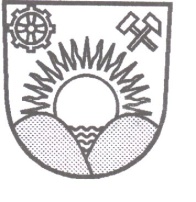            267 03 Nový Jáchymov, Tyršova  čp. 31,  tel: 311 693 279                                                  e-mail:info@obecnovyjachymov.cz, IDDS: 5r9bp78INFORMACEo konání veřejného zasedání Zastupitelstva obce Nový JáchymovObecní úřad Nový Jáchymov v souladu s ustanovením § 93 odst. 1 zákona č. 128/2000 Sb., o obcích (obecní zřízení), v platném znění, informuje o konání veřejného zasedání Zastupitelstva obce Nový Jáchymov.Místo konání: Obec Nový Jáchymov – restaurace Hotelu Diana Nový Jáchymov , Tyršova č.p. 19Doba konání: 14.6. 2017 od 18:00Navržený program:  1) Kontrola usnesení z veřejného zasedání č. 2/2017  2) Zpráva o činnosti zastupitelstva obce Nový Jáchymov   3) Výpověď z mandátní smlouvy na odpovědného zástupce provozu vodovodu  4) Smlouva o dílo č. 1008.2/15 – Dodatek č. 2  - odborný zástupce provozovatele vodovodu  5) Dodatek č. 1 smlouvy o nájmu bytu č. 5 (Ivana Bláhová)  6) Příkazní smlouva č. 2017 – P – 1 na administraci projektu ČOV a kanalizace Nový Jáchymov  7) Žádost o dotaci dle výzvy č. 8/2016 v rámci Národního programu Životního prostředí – zdroje       pitné vody (průzkumný vrt)  8) Hospodářský výsledek obce Nový Jáchymov za rok 2016 na HČ  9) Závěrečný účet obce Nový Jáchymov za rok 2016 včetně zprávy auditora10) Účetní závěrka obce Nový Jáchymov za rok 201611) Hospodářský výsledek ZŠ Nový Jáchymov za rok 201612) Účetní závěrka ZŠ Nový Jáchymov za rok 201613) Změnový list č. 2 na akci „Novostavba MŠ a školní kuchyně Nový Jáchymov 157“14) Dodatek č. 4 ke smlouvě o dílo č. 454 0000 na akci „Novostavba MŠ a školní kuchyně Nový      Jáchymov 157“15) Směrnice obce Nový Jáchymov č. 2/2017 k DPH16) Smlouva o prodeji nemovitosti p. č. 120/7 (obec – Brožová)17) Smlouva o prodeji nemovitosti p. č. 350 a p. č. 160/2 (Brožová – obec)18) Diskuse19) Rekapitulace usnesení a závěrV Novém Jáchymově dne 5.6.2017                                                                                                              Dagmar Vlachová                                                                                                   starostka obce Nový JáchymovVyvěšeno na úřední desce dne: 6.6.2017Jméno a podpis: Dagmar Vlachová Sejmuto z úřední desky dne:Jméno a podpis: